DONATION OF SECURITIES FORM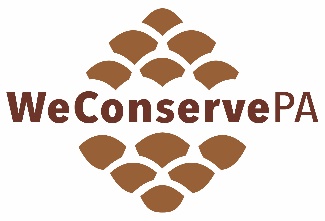 Thank you for your gift of securities to WeConservePA!Please fill out the information below:Name & Type of Securities (ex: IBM common stock)				           Number of Shares	Date of TransferDonor’s Name	Broker’s NameDonor’s Street Address	Broker’s CompanyDonor’s City/State/Zip	Broker’s Phone NumberDonor’s Phone Number (Will only be used if question arises or a problem occurs in the donation process)WeConservePA’s broker contact information is: Derek Shaffer, TD AmeritradeT: 717-730-3311F: 717-730-3315Derek.Shaffer@tdameritrade.com 114 N 2nd St,Harrisburg, PA 17101For electronic transfers, our Depository Trust Company (DTC) number is: 0188This is the most secure and cost-effective way to process your gift.WeConservePA’s tax identification number (EIN) is: 23-2789029After WeConservePA receives this form and our broker confirms the donation of securities, the development director will issue an official acknowledgment letter to the donor. This letter will indicate the number and type of shares received and date the stock was converted into a gift (day when record ownership of stock was transferred to WeConservePA or the stock was unconditionally delivered to WECONSERVEPA).Stock information can be mailed to WeConservePA, ATTN: Carol Grayshaw, 610 N. 3rd St. #301, Harrisburg, PA 17101, emailed to cgrayshaw@WeConservePa.org or called in to 717-230-8560.All contributions are tax- deductible to the fullest extent provided by law. Every effort will be made to sell non-marketable securities as quickly as possible. For tax purposes, the value of the stock will be an average of the high and low prices on the date of the gift. The donor should be aware of possible tax implications.Please contact your tax advisor for complete tax deductibility rules.WeConservePA is a 501(c)(3) nonprofit organization.Contributions are tax-deductible as permitted by law.